Suggested Oral Book Report Questions for Fiction There are a variety of ways you can determine which question a child has to answer when reporting on a book. You can use a pair of dice and ask the question that corresponds to the total roll. Or, you can make a special box or decorate a container that matches the Club’s theme and have the kids draw questions from it. Consider the questions as a way to encourage a conversation with the kids about the book, whenever time permits.(Note: you will notice that question 1 is missing, that is because “2” is the lowest total you can roll with a pair of dice.) What was the best part of the book? Did you like the main character? Why? Imagine you could take a character from the book anywhere in Canada. Where would you go and what would you do together?How many stars would you give this book? Why? FREE STICKER – no questions asked! How did the story make you feel? Can you think of anything that would make the story even better? Why did you choose this book? How did the story end? Where did this story take place? Is it a place you would like to visit?If you could be someone in the story, who would you be? 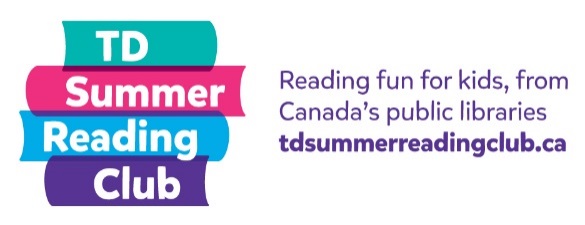 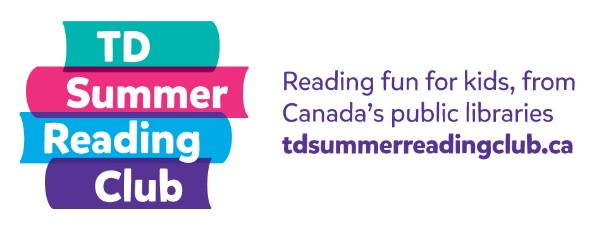 Suggested Oral Book Report Questions for Non-fiction There are a variety of ways you can determine which question a child has to answer when reporting on a book. You can roll a die and ask the question that corresponds to the number rolled. Or, you can make a special box or decorate a container that matches the Club’s theme and have the kids draw questions from it. Consider the questions as a way to encourage a conversation with the kids about the book, whenever time permits.Describe one thing that you didn’t know about until after you read this book.What was the most interesting, weird, or funny fact you read about in this book? How many stars would you give this book? Why? FREE STICKER – no questions asked! Why did you choose this book? Do you think you’d like to read more books like this one? 